T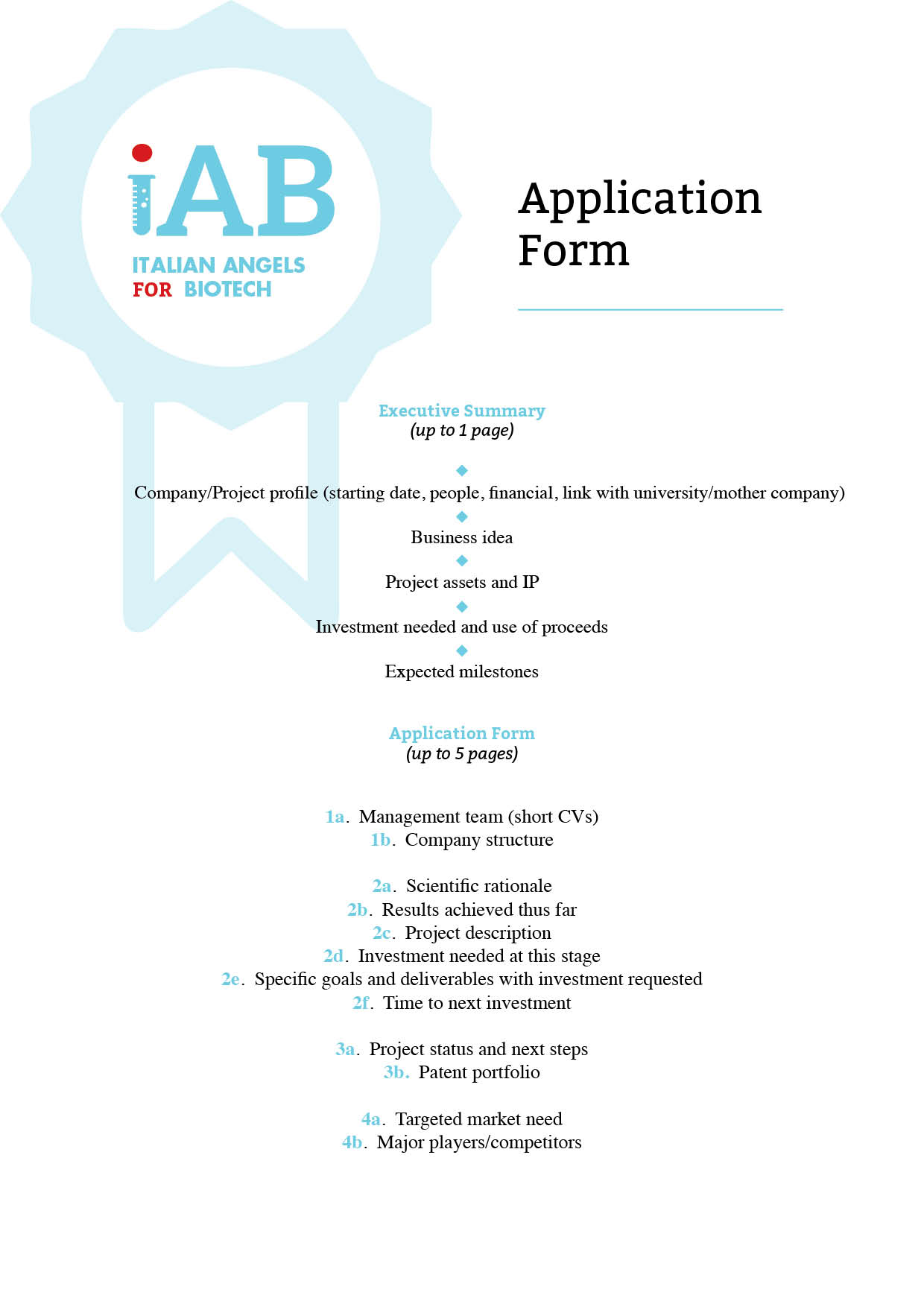 Executive SummaryWrite your info belowApplication Form(Maximum 5 pages) Please always refer to the index:es.1a. Write your text here…1b. Write your text here…